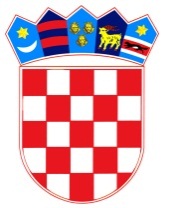           REPUBLIKA HRVATSKAOSJEČKO-BARANJSKA ŽUPANIJA            OPĆINA ŠODOLOVCI           Jedinstveni upravni odjel POPIS KORISNIKA SPONZORSTAVA I DONACIJA OD 1.1.2022. - 31.12.2022.Šodolovci, 17. siječnja 2023.Redni brojNaziv korisnikaNaziv korisnikaNaziv korisnikaNamjenaIznos u knVJERSKE ORGANIZACIJEVJERSKE ORGANIZACIJEVJERSKE ORGANIZACIJEVJERSKE ORGANIZACIJEVJERSKE ORGANIZACIJEVJERSKE ORGANIZACIJE1.SPCO Petrova SlatinaTekuća donacijaTekuća donacijaTekuća donacija4.500,002.SPCO SilašTekuća donacijaTekuća donacijaTekuća donacija37.500,003.Manastir Uspenija Presvete Bogorodice Daljska PlaninaDonacija/jednokratna pomoćDonacija/jednokratna pomoćDonacija/jednokratna pomoć2.000,004.Eparhija Osječkopoljska i baranjska – donacija Manastir Tri Jerarha KrkaDonacija/jednokratna pomoćDonacija/jednokratna pomoćDonacija/jednokratna pomoć2.500,005.Eparhija Osječkopoljska i baranjska Donacija/jednokratna pomoćDonacija/jednokratna pomoćDonacija/jednokratna pomoć35.000,006.SPCO DopsinDonacija/jednokratna pomoćDonacija/jednokratna pomoćDonacija/jednokratna pomoć5.000,007.SPCO GabošDonacija/jednokratna pomoćDonacija/jednokratna pomoćDonacija/jednokratna pomoć3.000,008.SPCO VukovarskaDonacija/jednokratna pomoćDonacija/jednokratna pomoćDonacija/jednokratna pomoć3.000,009.SPCO DardaDonacija/jednokratna pomoćDonacija/jednokratna pomoćDonacija/jednokratna pomoć500,00SPORTSKO-REKREATIVNE UDRUGESPORTSKO-REKREATIVNE UDRUGESPORTSKO-REKREATIVNE UDRUGESPORTSKO-REKREATIVNE UDRUGESPORTSKO-REKREATIVNE UDRUGESPORTSKO-REKREATIVNE UDRUGE10.NK „Veterani“ KoprivnaTekuća donacijaTekuća donacijaTekuća donacija10.000,0011.Konjički klub „Slavonija i Baranja“Donacija/jednokratna pomoćDonacija/jednokratna pomoćDonacija/jednokratna pomoć1.500,00KULTURNO-UMJETNIČKE  UDRUGEKULTURNO-UMJETNIČKE  UDRUGEKULTURNO-UMJETNIČKE  UDRUGEKULTURNO-UMJETNIČKE  UDRUGEKULTURNO-UMJETNIČKE  UDRUGEKULTURNO-UMJETNIČKE  UDRUGE12.Udruga „Lanka“ Petrova SlatinaUdruga „Lanka“ Petrova SlatinaUdruga „Lanka“ Petrova SlatinaTekuća donacija20.000,0013.Udruga „Seoska idila“ AdaUdruga „Seoska idila“ AdaUdruga „Seoska idila“ AdaTekuća donacija 15.000,00OSTALE UDRUGE/PRAVNE OSOBE/MANIFESTACIJEOSTALE UDRUGE/PRAVNE OSOBE/MANIFESTACIJEOSTALE UDRUGE/PRAVNE OSOBE/MANIFESTACIJEOSTALE UDRUGE/PRAVNE OSOBE/MANIFESTACIJEOSTALE UDRUGE/PRAVNE OSOBE/MANIFESTACIJEOSTALE UDRUGE/PRAVNE OSOBE/MANIFESTACIJE14.LAG „Vuka- Dunav“LAG „Vuka- Dunav“LAG „Vuka- Dunav“Tekuća donacija (članarina)3.306,0015.Hrvatska gorska služba spašavanjaHrvatska gorska služba spašavanjaHrvatska gorska služba spašavanjaTekuća donacija2.000,0016.Hrvatski crveni križ GDCK OsijekHrvatski crveni križ GDCK OsijekHrvatski crveni križ GDCK OsijekTekuća donacija5,027,1617.DVD SilašDVD SilašDVD SilašTekuća donacija180.000,0018.LD „Orao“, SilašLD „Orao“, SilašLD „Orao“, SilašTekuća donacija25.000,0019.LD „Lovac“ MarkušicaLD „Lovac“ MarkušicaLD „Lovac“ MarkušicaDonacija/jednokratna pomoć3.000,0020.LD „Jelen“ GabošLD „Jelen“ GabošLD „Jelen“ GabošDonacija/jednokratna pomoć1.500,0021.Udruga antifašističkih boraca i antifašista grada VukovaraUdruga antifašističkih boraca i antifašista grada VukovaraUdruga antifašističkih boraca i antifašista grada VukovaraDonacija/jednokratna pomoć1.000,0022.Osječki sportski savez gluhih Osječki sportski savez gluhih Osječki sportski savez gluhih Donacija/jednokratna pomoć1.000,0023.Udruga gluhih i nagluhih Osječko-baranjske županijeUdruga gluhih i nagluhih Osječko-baranjske županijeUdruga gluhih i nagluhih Osječko-baranjske županijeDonacija/ jednokratna pomoć1.000,0024.Udruga paraplegičara i tetraplegičara Osječko-baranjske županijeUdruga paraplegičara i tetraplegičara Osječko-baranjske županijeUdruga paraplegičara i tetraplegičara Osječko-baranjske županijeDonacija/jednokratna pomoć500,0025.Osnovna škola MarkušicaOsnovna škola MarkušicaOsnovna škola MarkušicaDonacija/jednokratna pomoć2.500,0026.Udruga „Palčić gore“Udruga „Palčić gore“Udruga „Palčić gore“Donacija/jednokratna pomoć812,50OSTALA DAVANJAOSTALA DAVANJAOSTALA DAVANJAOSTALA DAVANJAOSTALA DAVANJAOSTALA DAVANJA27.StudentiStudentiJednokratna pomoć redovitim studentimaJednokratna pomoć redovitim studentima80.000,0028.Vrtić „Ogledalce“ Vrtić „Ogledalce“ Sufinanciranje troškova vrtića i obvezne predškoleSufinanciranje troškova vrtića i obvezne predškole151.800,0029.Ugovor o djelu za predškolu za naselje Šodolovci - Gordana AleksićUgovor o djelu za predškolu za naselje Šodolovci - Gordana AleksićFinanciranje obvezne predškoleFinanciranje obvezne predškole12.581,9930.Ugovor o djelu za predškolu za naselje Silaš - Tamara KaraicaUgovor o djelu za predškolu za naselje Silaš - Tamara KaraicaFinanciranje obvezne predškoleFinanciranje obvezne predškole12.268,5131.UčeniciUčeniciSufinanciranje projekta „školski obrok za sve“Sufinanciranje projekta „školski obrok za sve“8.948,7532.UčeniciUčeniciFinanciranje nabave dodatnih obrazovnih materijala za učenike od 1. do 8. razreda osnovne škole Financiranje nabave dodatnih obrazovnih materijala za učenike od 1. do 8. razreda osnovne škole 36.525,2033.UčeniciUčeniciSufinanciranje troškova prijevoza za učenike srednje škole Sufinanciranje troškova prijevoza za učenike srednje škole 103.048,4234.NovorođeniNovorođeniDonacija za novorođenu djecu Donacija za novorođenu djecu 42.000,0035.StanovništvoStanovništvoJednokratne pomoći stanovništvuJednokratne pomoći stanovništvu30.200,0036.StanovništvoStanovništvoTroškovi stanovanja Troškovi stanovanja 3.800,0037.StanovništvoStanovništvoSufinanciranje priključaka na vodovodnu mrežu stanovništvuSufinanciranje priključaka na vodovodnu mrežu stanovništvu16.800,0038.Djeca do navršenih 14 godina Djeca do navršenih 14 godina Dječji paketići povodom novogodišnjih i božićnih blagdanaDječji paketići povodom novogodišnjih i božićnih blagdana31.024,4039.UmirovljeniciUmirovljeniciIsplata novčanog dodatka povodom blagdana (božićnica)Isplata novčanog dodatka povodom blagdana (božićnica)92.700,00